Памятки о правилах пожарной безопасностиПамятка детям от Лесовика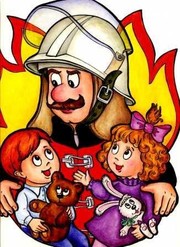 Муниципальное бюджетное дошкольное образовательное учреждение «Детский сад комбинированного вида № 47»Памятка для родителей по пожарной безопасностиПамятка для родителей«Помогите детям запомнить правила пожарной безопасности»Пожарная безопасность дома (в квартире)1. Выучите и запишите на листке бумаги ваш адрес и телефон. Положите этот листок рядом с телефонным аппаратом.2. Не играй дома со спичками и зажигалками. Это может стать причиной пожара.3. Уходя из дома или из комнаты, не забывай выключать электроприборы (особенно утюги, обогреватели, телевизор, светильники и т. д.)4. Не суши белье над плитой. Оно может загореться.5. В деревне или на даче без взрослых не подходи к печке и не открывай печную дверцу. От выпавшего уголька может загореться дом.6. Ни в коем случае не зажигай фейерверки, свечи или бенгальские огни без взрослых.Газовая плита1. Если вы почувствовали запах газа, не включай свет и электроприборы, не зажигай спички, а сразу же сообщите об этом взрослым. Срочно проветри комнату.2. При запахе газа звони в газовую службу от соседей.3. Не играй на кухне, особенно при включенной газовой плите.4. Уходя из дома, проверь, закрыты ли газовые конфорки.5. Никогда не виси на газовых трубах.Электроприборы1. Не пользуйся неисправными электроприборами.2. Не дотрагивайся до электроприборов мокрыми руками.3. Не пользуйся электроприборами в ванной.4. Не накрывай лампы и светильники тканью или бумагой.5. Не оставляй включенными утюг и другие электроприборы.Домашние вещи1. Не играй дома со спичками, зажигалками, свечами, бенгальскими огнями и петардами.2. Не играй с аэрозольными баллончиками.Пожарная безопасность в лесу1. Пожар - самая большая опасность в лесу, поэтому не разводи костер без взрослых.2. Никогда не балуйся в лесу со спичками и не разжигай костров. В сухую жаркую погоду достаточно одной спички или искры от фейерверка, чтобы лес загорелся.3. Не выжигай траву под деревьями, на прогалинах, на полянах и лугах.4. Не оставляй на полянах бутылки или осколки стекла.5. Если ты оказался в лесу во время лесного пожара, определи направление ветра и направление распространении огня. Выходи из леса в сторону, откуда дует ветер.6. Выйдя из леса, обязательно сообщи о пожаре взрослым.При пожаре в квартире1. Вызови пожарную охрану.2. Немедленно покинь помещение, закройте за собой дверь.3. Двигайся к выходу ползком или пригнувшись.4. Накрой голову плотной мокрой тканью.5. Дыши через мокрый носовой платок.6. Сообщи о пожаре соседям, зови на помощь.7. Не пользуйся лифтом.Правила поведения во время пожара1. Если огонь небольшой и горит не электроприбор, можно попробовать сразу же затушить его, набросив на него плотную ткань или одеяло, или залив водой.2. Если огонь сразу не погас, немедленно убегай из дома в безопасное место. И только после этого позвони в пожарную охрану или попроси об этом взрослых.3. Если не можешь убежать из горящей квартиры, сразу позвони по телефону 01 и сообщи пожарным точный адрес (улица, номер дома, номер квартиры, где и что горит). После этого зови из окна на помощь соседей и прохожих криком «Пожар! »4. Если нет телефона и не можешь выйти из квартиры, сразу зови на помощь из окна. Если сможешь, налей ведро воды, закрой дверь в комнату, в которой ты находишься.5. При пожаре дым гораздо опаснее огня. Продвигаться к выходу нужно ползком — внизу дыма меньше.6. При пожаре никогда не садись в лифт, он может отключиться. Спускаться можно только по лестнице.7. Ожидая пожарных, не теряй головы и не выпрыгивай из окна. Закрой рот и нос влажной тканью. Если есть вода - лей на пол. Тебя обязательно спасут.8. Когда приедут пожарные, во всем их слушайся и не бойся. Они лучше знают, как тебя спасти.